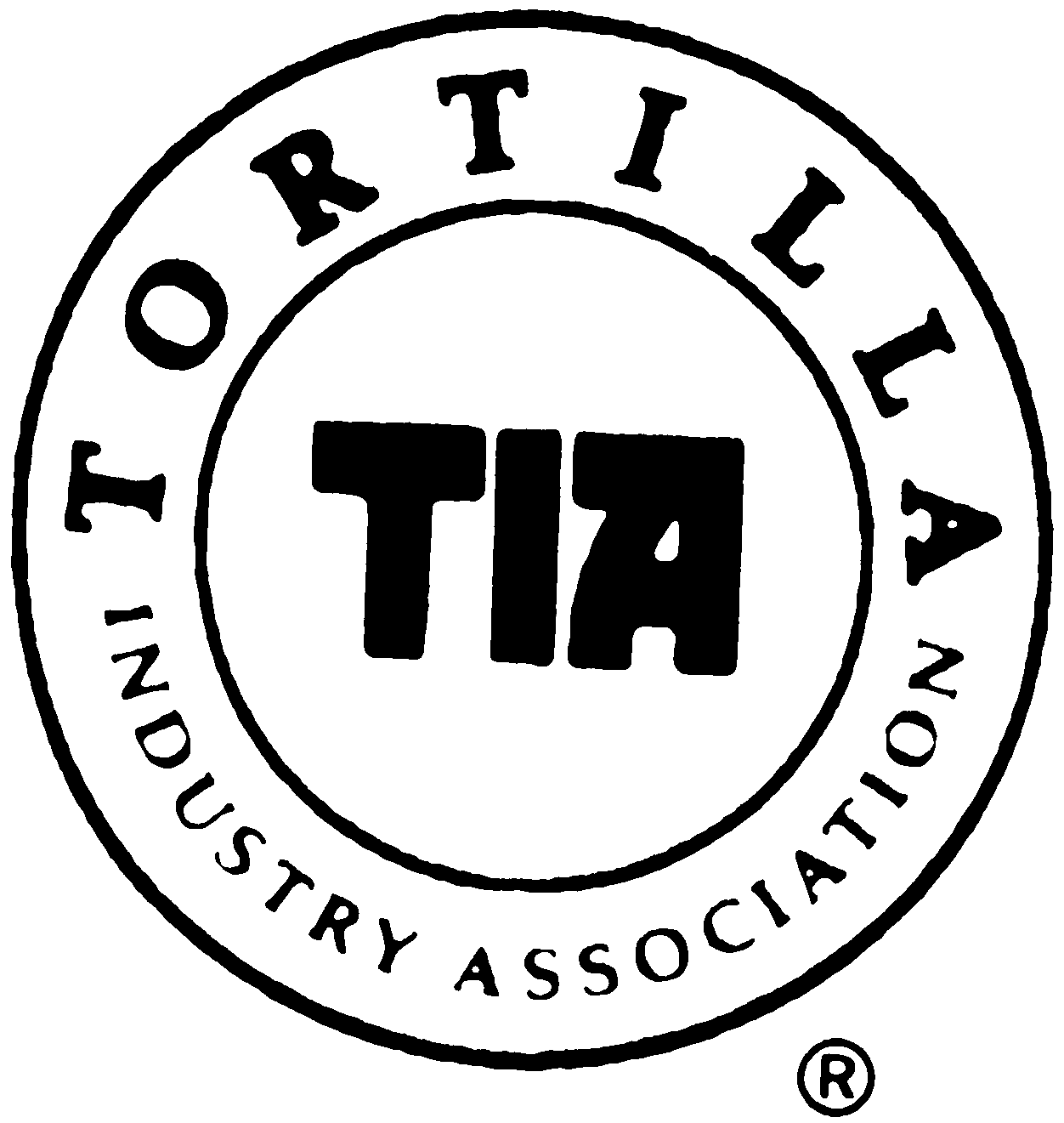        Tortilla Industry 2014 Hall of FameDear TIA Members:Continuing TIA tradition, The Tortilla Industry Association would like to recognize major contributors to the industry by acknowledging their achievements at the next Annual Convention in Las Vegas, NV. As in the past, we will award the winner with the 2014 Hall of Fame Honor and pay tribute to previous inductees.TIA would like to invite you to nominate candidates who meet the following criteria:Nominees:May be either producer or supplier.May be either owner or employee. May be either living or deceased.Should have a minimum of 10 years of service in the industry.Should have made positive contributions to the industry such as:Technical innovationsRecognized industry leadershipPositive influence to the industryBusiness success within the industrySignificant innovations in creating products, equipment or ingredientsOn the following page is a nominating form for you to complete and return by mail, fax or e-mail to TIA headquarters. In completing the form, please explain in as much detail as possible why you believe that your nominee belongs in the Hall of Fame. Explanation should be between one-half to full page in length. Use additional pages if necessary. You may nominate more than one individual using a separate form for each. Nominations should be submitted no later than March 31st , 2014.The TIA Board of Directors will review the returns and select one or more candidates for induction into the Hall of Fame. The candidate(s) selected for induction this year will be honored in a special ceremony at TIA’s Annual Convention in May.Thank you for your help. We look forward to hearing from you soon!Jim KabbaniExecutive Director TIA(703) 819-9550 Tortilla Industry Association              Hall of Fame Nominating FormNominee: ______________________________________________________________________		(Name)          					           (Last name)			Their Company:_______________________________________________________________								                    Your Name: 		            		 Your Company:		           			Phone:					E-mail:						Date Submitted: __________________________________Mail to:					or 	Fax to: (800) 944-6177Tortilla Industry Association			E-mail to: jkabbani@tortilla-info.com1600 Wilson Blvd, Suite 650 Arlington, VA 22209 
Please describe in detail below, why you feel your nominee deserves to be inducted into TIA’s Hall of Fame. Please include their company and contact information.